Najprej v osmici poišči samostalnike in jih prečrtaj.  Išči  v  in  smeri. Nekaj črk bo ostalo, prebrane po vrsti dajo še tri besede.Nato samostalnike prepiši v razpredelnico med osebe, živali, rastline … 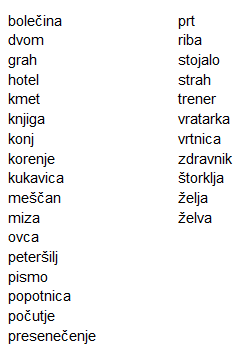 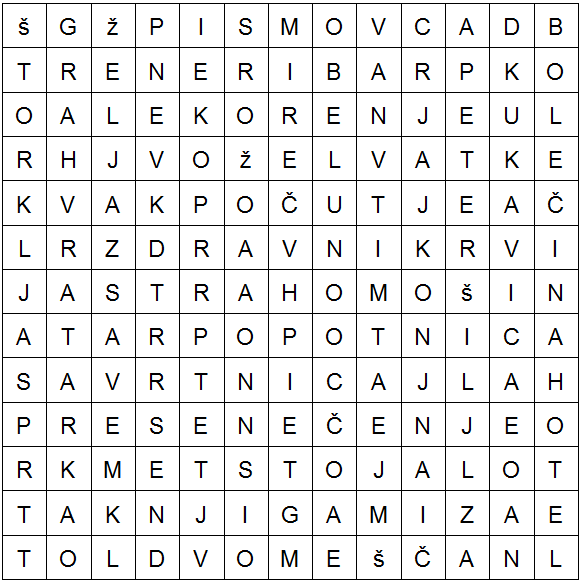 OsebeRastlineŽivaliStvariPojmi